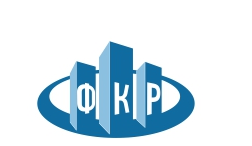 Фонд капитального ремонтаобщего имущества многоквартирных домов Липецкой области398001, Липецкая область, г. Липецк, ул. Советская, д.3, оф. 2, ОГРН 1134800000940, ИНН 4824070613, КПП 482401001р/с 40703810135000070623 в Липецком ОСБ № 8593 г. Липецка, к/с 30101810800000000604, БИК 044206604Дата: 14 апреля 2016 года                                    Место размещения извещения:Официальный сайт Фонда капитального ремонта общего имущества многоквартирных домов Липецкой области: www.kapremont48.ruИЗВЕЩЕНИЕ О ПРОВЕДЕНИИ ЗАПРОСА КОММЕРЧЕСКИХ ПРЕДЛОЖЕНИЙУважаемые господа!	Фонд капитального ремонта общего имущества Липецкой области (далее – Заказчик) извещает всем заинтересованным лицам (далее – Участники закупки) о наличии потребности в услугах и предлагает принять участие в настоящем запросе коммерческих предложений на право заключения договора поставки легкового автомобиля.Настоящая закупка в форме запроса коммерческих предложений                         не является торгами (конкурсом, аукционом) или публичным конкурсом в соответствии со статьями 447-449, 1057-1061 Гражданского кодекса Российской Федерации, и не накладывает на Заказчика обязательств, установленных указанными статьями Гражданского кодекса Российской Федерации. После наступления даты окончания приема заявок Заказчик имеет право отказаться от всех полученных предложений (заявок) по любой причине или прекратить процедуру запроса коммерческих предложений в любой момент, не неся при этом никакой ответственности перед Участниками. Заказчик вправе завершить процедуру закупки без определения победителя, за исключением случая, когда в протоколе указывается победитель. Объявление победителя в протоколе накладывает обязательство заключить с таким победителем договор.Приложения:1.	Приложение № 1 «Обоснование начальной (максимальной) цены договора»2.	Приложение № 2 «Техническое задание на поставку легкового автомобиля».3.	Приложение № 3 «Требования к форме, содержанию и порядку подачи заявок на участие в запросе коммерческих предложений».4.	Приложение № 4 «Проект договора».Генеральный директор                                                                      А.С.КозинПолухина Л.А.56-18-07Туйметова Т.Н.55-57-14Ганьшин Р.В.56-18-01Зайцева И.В..56-57-17Богданова Ю.К.56-18-05Приложение № 1ОБОСНОВАНИЕначальной (максимальной) цены договора Используемый метод определения начальной (максимальной) цены договора с обоснованием: метод сопоставимых рыночных цен (анализа рынка). Расчет начальной (максимальной) цены договораСреднее квадратичное отклонение:Коэффициент вариации: %    коэффициент вариации не превышает 33%, следовательно, совокупность признается однородной. рублейЗаказчиком установлена начальная (максимальная) цена договора в размере 611 667,00 (Шестьсот одиннадцать тысяч шестьсот шестьдесят семь) рублей 00 копеек (сумма строки столбца 11).Приложение № 2ТЕХНИЧЕСКОЕ ЗАДАНИЕна поставку легкового автомобиля1. Начальная (максимальная) цена договора: 611 667,00 (Шестьсот одиннадцать тысяч шестьсот шестьдесят семь) рублей 00 копеек, в том числе НДС 18 %. 2. Место поставки Товара: Российская Федерация, Липецкая область,                       г. Липецк, самовывоз со склада Поставщика.3. Срок поставки: поставка Товара осуществляется не позднее 3 (трех) рабочих дней с момента оплаты аванса в размере 30 (тридцати) процентов от цены Договора.4. Объем поставки Товара: количество поставляемого Товара – 1 штука.Технические характеристики поставляемого товара5. Требования к товару: автомобиль должен быть 2016 года выпуска,                         не находиться под арестом и быть свободным от прав третьих лиц.6. Гарантия на поставляемый товар: Срок гарантии на Товар составляет             36 (тридцать шесть) месяцев или 100 000 (сто тысяч) км пробега автомобиля (в зависимости от того, что наступит раньше.Требования к качеству, техническим и функциональным характеристикам, безопасности товара.Качество, технические характеристики, функциональные характеристики и требования к его безопасности должны соответствовать требованиям государственных стандартов (ГОСТ), а также иным требованиям сертификации, действующим в Российской Федерации. Экологические параметры поставляемого товара должны соответствовать постановлению Правительства Российской Федерации от 12 октября 2005 года № 609 «Об утверждении технического регламента «О требованиях к выбросам автомобильной техникой, выпускаемой в обращение на территории Российской Федерации, вредных (загрязняющих) веществ».Товар должен иметь необходимые маркировки, наклейки и пломбы в соответствии с законодательством Российской Федерации.Приложение № 3Требования к форме, содержанию и порядку подачи заявок на участие в запросе коммерческих предложенийЗаявка на участие в запросе коммерческих предложений подается участником закупки на бумажном носителе по Формам 1-5. Подача заявок на участие в запросе коммерческих предложений в форме электронного документа или посредством использования факсимильной связи не предусмотрена. Поданная в срок, указанный в извещении о проведении запроса коммерческих предложений, заявка на участие в запросе коммерческих предложений регистрируется заказчиком. По требованию участника закупки, подавшего заявку, заказчик выдаёт расписку в получении заявки с указанием даты и времени ее получения.Заявка на участие в запросе коммерческих предложений, насчитывающая более одного листа должна быть прошита и пронумерована, быть скреплена печатью участника закупки (для юридических лиц), в том числе на прошивке документов, и подписана участником закупки или лицом, уполномоченным таким участником закупки. В случае если участником закупки является юридическое лицо и заявка на участие в закупке подписана не руководителем организации, к заявке на участие в запросе коммерческих предложений должна быть приложена доверенность на право осуществления действий от имени участника закупки (оригинал или нотариально заверенная копия).Копии документов, предоставляемых участниками закупки, должны быть заверены должным образом: верность копий документов, предоставляемых в составе заявки на участие в запросе коммерческих предложений должна быть подтверждена печатью (для юридических лиц) и подписью участника закупки или лица, уполномоченного таким участником закупки, если иная форма заверения не была установлена настоящим извещением или законодательством Российской Федерации. В заявке на участие в запросе коммерческих предложений участник закупки обязан указать конкретные, точные сведения о характеристиках товара, предлагаемых к поставке и условиях исполнения договора. Сведения, содержащиеся в заявке на участие в запросе коммерческих предложений,                          не должны допускать двусмысленных толкований. Участник вправе применять только общепринятые термины и сокращения.Несоблюдение указанных в настоящем пункте требований является основанием для признания заявки на участие в запросе коммерческих предложений несоответствующей требованиям извещения о проведении запроса коммерческих предложений и является основанием для принятия решения об отклонении такой заявки от участия в запросе коммерческих предложений.Участник закупки имеет право в любое время до даты и часа вскрытия конвертов с заявками на участие в запросе коммерческих предложений отозвать поданную заявку. Уведомление об отзыве заявки на участие в запросе коммерческих предложений подается Участником закупки в письменном виде по адресу представления заявки. Уведомление об отзыве заявки должно быть подписано лицом, подписавшим ее, и скреплено печатью организации-Участника закупки. Отозванная заявка на участие в запросе коммерческих предложений возвращается Заказчиком Участнику закупки в нераспечатанном виде.Участник закупки имеет право в любое время до даты и часа вскрытия конвертов с заявками на участие в запросе коммерческих предложений вносить изменения в поданную заявку. Изменение вносится и регистрируется в соответствии с процедурой подачи заявки и должно быть оформлено Участником закупки как самостоятельный документ, подписанный лицом, подписавшим заявку, и скрепленный печатью организации-Участника закупки. Документ, представляющий собой изменение, запечатывается в конверт, который оформляется так же, как конверт с заявкой на участие в запросе коммерческих предложений, и на котором делается надпись "Изменение". Изменение имеет приоритет над заявкой на участие в запросе коммерческих предложений.ФОРМА 1ОПИСЬвходящих в состав заявки документов____________________________________________________________________(наименование Участника закупки)подтверждает, что для участия в запросе коммерческих предложений_______________________________________________________________________________________________________________________________(указать наименование запроса коммерческих предложений)в составе заявки представлены нижеперечисленные документы и что содержание описи и состав заявки совпадают.Участник закупки(уполномоченный представитель) 		_________________ _______________(подпись)               (Ф.И.О.) М.П.ФОРМА 2ЗАЯВКА НА УЧАСТИЕ В ЗАПРОСЕ ПРЕДЛОЖЕНИЙДата: ___________________Кому:  Фонд капитального ремонта общего имущества многоквартирных домов Липецкой областиУважаемые господа!Ознакомившись с документацией на право заключения договора на _____________________________________________________________________,(указывается полное наименование запроса предложений)настоящей заявкой на участие в запросе предложений, мы (я) _____________________________________________________________________(полное наименование участника закупки)согласны участвовать в данном запросе предложений и поставить товар, являющийся предметом запроса предложений, на условиях, установленных в документации.3. Настоящей заявкой подтверждаем, что _____________________________________________________________________ (полное наименование участника закупки)мы (я) соответствуем (ю) требованиям, предъявляемым к участникам запроса коммерческих предложений и заявляем (ю) что, в отношении нашей организации (меня) не проводится ликвидация и отсутствует решение арбитражного суда о признании банкротом и об открытии конкурсного производства; на день подачи заявки не приостанавливается деятельность, в порядке предусмотренном Кодексом Российской Федерации об административных правонарушениях; а так же у нас (меня) отсутствует задолженность по начисленным налогам, сборам и другим обязательным платежам в бюджеты любого уровня или государственные внебюджетные фонды за прошедший календарный год, размер которой превышает двадцать пять процентов балансовой стоимости активов участника размещения заказа по данным бухгалтерской отчетности за последний завершенный период, сведения о нашей организации (обо мне) не содержаться в реестрах недобросовестных поставщиков.4. Настоящим гарантируем достоверность представленной нами в заявке на участие в запросе коммерческих предложений информации и подтверждаем право заказчика, которое не противоречит требованию формирования равных для всех участников запроса коммерческих предложений условий, запрашивать в уполномоченных органах власти и у упомянутых в нашей заявке на участие в запросе коммерческих предложений юридических и физических лиц информацию, уточняющую представленные нами сведения.5. В случае, если наши предложения будут признаны лучшими, мы берем на себя обязательства подписать договор с Заказчиком в соответствии с требованиями извещения и условиями наших предложений в течение десяти календарных дней со дня получения протокола рассмотрения и оценки коммерческих предложений, и в этот же срок представить все подписанные экземпляры Договора Заказчику.6. Сообщаем, что для оперативного уведомления нас по вопросам организационного характера и взаимодействия с Заказчиком нами уполномочен __________________________________________________, тел.______________. 7. Корреспонденцию в наш адрес просим направлять по адресу: ________ _____________________________________________________________________ и (или) на адрес электронной почты: _____________________________________8. К настоящей заявке прилагаются и являются ее неотъемлемыми частями документы согласно описи на _________________ листах.Участник закупки(уполномоченный представитель) 		_________________ _______________(подпись)               (Ф.И.О.) М.П.ФОРМА 3Коммерческое предложение участника закупки _________________________________________________________________________________________________(наименование участника закупки)на оказание услуг по адресной доставке счетов-квитанций на оплату взносов на капитальный ремонт общего имущества многоквартирных домов Липецкой области в почтовые ящики, установленные в подъездах многоквартирных домов следующих городов: Липецк, Елец, Грязи, Данков, Лебедянь, с. Хлевное.Предлагаем осуществить выполнение работ на следующих условиях:Участник закупки(уполномоченный представитель) 		_________________ _______________(подпись)               (Ф.И.О.) М.П.ФОРМА 4Общие сведения об Участнике закупки* - сведения не обязательные для заполнения. ** - сведения не обязательные для заполнения, но необходимы для оперативного уведомления Вас о результатах решения комиссии о допуске или отказе в допуске к участию в запросе предложенийУчастник закупки(уполномоченный представитель) 		_________________ _______________(подпись)               (Ф.И.О.) М.П.ФОРМА 5Технические характеристики поставляемого товараМесто поставки Товара: Российская Федерация, Липецкая область,                       г. Липецк, самовывоз со склада Поставщика.Срок поставки: поставка Товара осуществляется Поставщиком Заказчику не позднее _____ (_________) рабочих дней с момента оплаты Заказчиком Поставщику аванса в размере 30 (тридцати) процентов от цены Договора.Объем поставки Товара: количество поставляемого Товара – 1 штука.Требования к товару: автомобиль ________ года выпуска, не находиться под арестом и быть свободным от прав третьих лиц.Гарантия на поставляемый товар: Срок гарантии на Товар составляет             _______ (______________________) месяцев или ______________ (_______________) км пробега автомобиля (в зависимости от того, что наступит раньше.Требования к качеству, техническим и функциональным характеристикам, безопасности товара.Качество, технические характеристики, функциональные характеристики и требования к его безопасности должны соответствовать требованиям государственных стандартов (ГОСТ), а также иным требованиям сертификации, действующим в Российской Федерации. Экологические параметры поставляемого товара должны соответствовать постановлению Правительства Российской Федерации от 12 октября 2005 года № 609 «Об утверждении технического регламента «О требованиях к выбросам автомобильной техникой, выпускаемой в обращение на территории Российской Федерации, вредных (загрязняющих) веществ».Товар должен иметь необходимые маркировки, наклейки и пломбы в соответствии с законодательством Российской Федерации.Полноту и правильность всех вышеприведенных данных подтверждаю,Участник закупки(уполномоченный представитель) 		_________________ _______________(подпись)               (Ф.И.О.) М.П.Содержание заявки на участие в запросе коммерческих предложений:Форма 1. Опись входящих в состав заявки документов.Форма 2. Заявка на участие в запросе предложений.Форма 3. Коммерческое предложение участника закупки.Форма 4. Общие сведения об участнике закупки.Заверенные уполномоченным лицом копии следующих документов:- Устава;- свидетельства о постановке на учет юридического лица в налоговом органе;- свидетельства о регистрации юридического лица, выданного уполномоченным органом Российской Федерации;- документов, подтверждающих право подписи (по доверенности – доверенность), подпись первого лица – документа, которым он выбран или назначен на должность);- лицензий, разрешений и т.д., при наличии;- уведомления налогового органа о применении контрагентом упрощенной системы налогообложения (при применении контрагентом УСН);- копия выписки из ЕГРЮЛ, полученная не ранее чем за 6 месяцев до заключения договора- свидетельства о регистрации изменений в учредительные документы (свидетельств о внесении в Единый государственный реестр юридических лиц записи о внесении изменений в учредительные документы);Копии документов, подтверждающие соответствие поставляемого товара требованиям, установленным в закупочной документацией;Иные документы (в зависимости от требований запроса предложений), которые, по мнению Участника закупки, подтверждают соответствие Участника требованиям документации о запросе предложений, с соответствующими комментариями.Приложение № 4ПРОЕКТ ДОГОВОРАДОГОВОР ________________на поставку легкового автомобиляг. Липецк								«___»  _________2016г.Фонд капитального ремонта общего имущества многоквартирных домов Липецкой области, в лице Генерального директора Козина Александра Сергеевича, действующего на основании Устава, именуемый в дальнейшем «Заказчик», с одной стороны и, ______________, именуемое в дальнейшем «Поставщик», в лице______________________, действующего на основании__________________, с другой стороны, далее совместно именуемые «Стороны», на основании результатов проведенного запроса коммерческих предложений на право заключения договора на поставку легкового автомобиля (протокол № ____ от «___»________ 2016г), заключили настоящий договор (далее – Договор) о нижеследующем:Предмет договора1.1. Предметом настоящего Договора является поставка легкового автомобиля (далее – Товар) в соответствии с Техническим заданием на поставку легкового автомобиля (Приложение №1 к Договору, являющееся неотъемлемой частью настоящего Договора), который приобретается Заказчиком у Поставщика, а Поставщик поставляет его на условиях, в порядке и сроки, определяемые сторонами в настоящем Договоре, в соответствии с заявкой на участие в запросе предложений Поставщика. 1.2. Место поставки: Российская Федерация, Липецкая область, г. Липецк, самовывоз со склада Поставщика.1.3. Поставщик обязуется передать Заказчику Товар в количестве, ассортименте и сроки, указанные в Техническом задании (Приложение №1 к Договору), а Заказчик обязуется принять и оплатить Товар в установленном настоящим Договором порядке, форме и размере.1.4. На момент передачи Заказчику Товар должен принадлежать Поставщику на праве собственности, не должен быть заложенным или арестованным, являться предметом исков третьих лиц.1.5. Поставщик гарантирует качество и надежность Товара в течение гарантийного срока, установленного соответствующим государственным стандартом, техническим заданием или иным документом, применительно к каждой товарной позиции в рамках настоящего Договора.2. Общая стоимость договора.2.1. Общая стоимость Товара, поставляемая Поставщиком по настоящему Договору, составляет: ______________ (____________) рублей ______копеек, в том числе НДС 18%: ______________ (____________) рублей ______копеек.2.2. Общая стоимость Товара включает в себя помимо стоимости Товара расходы на перевозку, страхование, транспортные расходы (связанные с доставкой до Заказчика и разгрузкой Товара), расходы на уплату таможенных пошлин, налогов, сборов и других обязательных платежей, а также иные расходы, связанные с исполнением Договора.2.3. Заказчик гарантирует Поставщику своевременную и полную оплату Товара, поставляемого в соответствии с условиями настоящего Договора.2.4. Цена Договора является неизменной и не может быть предметом обсуждения в последующих периодах.3. Условия платежа.3.1. Оплата Товара производится следующим образом: 3.1.1. Расчет с Поставщиком осуществляется в безналичной форме в пределах общей стоимости (цены), предусмотренной настоящим Договором.3.1.2. Заказчик оплачивает Поставщику аванс в размере 30 (тридцати) процентов от цены Договора путем перечисления денежных средств на расчетный счет Поставщика в течение 10 (десяти) банковских дней после заключения Договора.3.1.3. Окончательный расчет осуществляется Заказчиком в безналичной форме путем перечисления денежных средств на расчетный счет Поставщика в течение 10 (десяти) банковских дней после поставки автомобиля на основании счета-фактуры, товарно-транспортной накладной,  Акта приема-передачи.Передача и приемка товара4.1. Поставка Товара по настоящему Договору осуществляется Поставщиком Заказчику                                 не позднее 3 (трех) рабочих дней с момента выполнения Заказчиком п. 3.1.2. настоящего Договора.4.2. Передачей Товара согласно настоящему Договору является внесение записи в ПТС о переходе права собственности на Товар к Заказчику. Внесение данной записи в ПТС означает, что право собственности и все связанные с этим риски на Товар перешли от Поставщика к Заказчику. Продавец обязан передать оригинал ПТС с отметкой об уплате утилизационного сбора.4.3. Поставщик обязуется передать Заказчику Товар, предусмотренный настоящим Договором, а также относящиеся к Товару принадлежности и документы, необходимые и достаточные для надлежащей эксплуатации и государственной регистрации Товара в установленном законодательством РФ порядке.4.4. Заказчик обязуется осмотреть Товар до внесения записи в ПТС о переходе права собственности на Товар к Заказчику на предмет соответствия технических характеристик, комплектации и внешнего вида Товара условиям настоящего Договора и инструкции по эксплуатации. В случае несоответствия поставленного Товара условиям настоящего Договора Стороны обязаны составить акт с перечнем дефектов и необходимых работ по их устранению (Акт устранения недостатков). Устранение выявленных недостатков производится в согласованные Сторонами сроки, но не позднее 10 (десяти) рабочих дней.4.5. В случае обнаружения повреждений или несоответствия комплектации Товара условиям Договора до внесения записи в ПТС, Заказчик должен немедленно заявить об этом Поставщику письменно. После внесения записи в ПТС о переходе права собственности Заказчик не вправе ссылаться на явные дефекты Товара (дефекты, которые видны при обычном способе осмотра).4.6. Заказчик обязуется совершить все необходимые действия, обеспечивающие принятие Товара, поставленного в соответствии с условиями настоящего Договора, и принять Товар по Акту приема-передачи, который должен быть подписан представителем Поставщика и Заказчика, не позднее 3 (трех) рабочих дней после оформления ПТС.Гарантии5.1. Срок гарантии на приобретенный Заказчиком в соответствии с условиями настоящего договора Товар устанавливается заводом-изготовителем и составляет 36 (шестьдесят месяцев) или 100 000 км пробега автомобиля (в зависимости от того, что наступит раньше).5.2. Завод-изготовитель предоставляет Заказчику гарантию на Товар – срок, в течение которого Поставщик обеспечивает устранение дефектов и/или замену дефектных частей в Товаре бесплатно, если соответствующие дефекты в Товаре возникли по вине завода-изготовителя. Гарантийные сроки на комплектующие изделия и составные части Товара указаны в сервисной книжке (гарантийной политике), которая является неотъемлемой частью настоящего Договора (приложением к нему). Заказчик вправе предъявить Поставщику требования, связанные с недостатками комплектующего изделия или составной части Товара, только если такие недостатки выявлены в течение гарантийного срока на такое комплектующее изделие или составную часть Товара на диагностическом оборудовании Поставщика. Поставщик не несет ответственности за качество исполнения работ, в случае проведения проверки качества и ремонта Товара третьими лицами. Поставщик и Заказчик настоящим соглашаются, что Поставщик обеспечивает устранение дефектов Товара, возникших по вине завода-изготовителя, без необоснованных задержек при наличии технической возможности. В любом случае, срок устранения дефектов, возникших по вине завода-изготовителя, не может превышать 180 (сто восемьдесят) рабочих дней с даты выявления недостатка на диагностическом оборудовании Поставщика. При выявлении недостатков, для устранения которых требуется оформить отдельный заказ на доставку редких запасных частей от производителя, срок устранения недостатков может быть продлен Поставщиком, но не более чем на 90 (девяносто) дней.	При устранении недостатков Товара посредством замены комплектующего изделия или составной части Товара, на которые установлены отдельные гарантийные сроки, гарантийный срок на новые комплектующие изделия или составные части Товара не может превышать гарантийный срок на Товар. Истечение гарантийного срока на Товар означает прекращение гарантийных сроков на комплектующие изделия и составные части Товара, за исключением случаев, прямо предусмотренных в гарантийной книжке.5.3. Гарантия предоставляется при условии соблюдения Заказчиком правил эксплуатации Товара, изложенных в сервисной книжке (гарантийной политике), руководстве по эксплуатации и настоящем Договоре, и проведения периодического технического обслуживания (ТО) в соответствии с регламентом на станциях технического обслуживания авторизованных дилеров. Сроки проведения технического обслуживания Товара, сроки действия гарантии и другие конкретные условия предоставления гарантии изложены в сервисной книжке (гарантийной политике). Гарантия не предоставляется на Товар при использовании в последнем топлива, качество которого не соответствует ГОСТу. Гарантия на дополнительное оборудование, указанное в Техническом задании на поставку легкового автомобиля (Приложение №1 к Договору), составляет 12 (двенадцать) месяцев с даты приемки Товара по акту.5.4. Поставщик обращает внимание, а Заказчик соглашается с тем, что в ходе эксплуатации Товара при пробеге до 5 000 км у Товара могут проявляться несущественные отклонения от показателей или технических характеристик, заявленных производителем Товара, которые не являются недостатками Товара.Риск случайной гибели6.1. Риск случайной гибели или случайной порчи, утраты или повреждения Товара, являющегося предметом настоящего Договора, несет Поставщик или Заказчик в зависимости от того, в чьей собственности находился Товар в момент случайной гибели или случайного его повреждения.Ответственности сторон7.1. Стороны несут ответственность за неисполнение или ненадлежащее исполнение своих обязательств по настоящему договору в соответствии с действующим законодательством РФ.7.2. Поставщик не несет ответственность за сроки и правильность оформления государственными органами, учреждениями и организациями, а также иными хозяйственными обществами сопроводительных документов, относящихся к Товару.7.3. Сторона, не исполнившая или ненадлежащим образом исполнившая свои обязательства по Договору при выполнении его условий, несет ответственность, если не докажет, что надлежащее исполнение обязательств оказалось невозможным вследствие обстоятельств непреодолимой силы (форс-мажор), то есть чрезвычайных и непредотвратимых обстоятельств при конкретных условиях конкретного периода времени.	При этом инфляционные процессы в экономике к форс-мажорным обстоятельствам не относятся.7.4. Сторона Договора, имущественные интересы которой нарушены в результате неисполнения или ненадлежащего исполнения обязательств по Договору другой стороной, вправе требовать полного возмещения причиненных ей этой стороной убытков (под ними понимаются расходы, которые сторона произвела или произведет для восстановления своих прав и интересов, утрата, порча или повреждение Товара (реальный ущерб), а также неполученные доходы, которые эта сторона получила бы при обычных условиях делового оборота, если бы ее права и интересы не были нарушены (упущенная выгода).7.5. При поставке Товара, не предусмотренного настоящим Договором и не соответствующего заявке Поставщика, Заказчик вправе по своему выбору отказаться исполнения Договора в одностороннем порядке или потребовать замены Товара.7.6. В случае существенного нарушения требований к качеству поставляемого Товара (обнаружения неустранимых недостатков, недостатков, которые не могут быть устранены без несоразмерных расходов или затрат времени, несоответствие требованиям нормативной документации и неподтверждение сертификатами соответствия и паспортами качества для данного вида Товара, и других подобных недостатков) Заказчик вправе отказаться от исполнения Договора в одностороннем порядке.7.7. Несвоевременное предоставление Поставщиком платежных документов, товарной накладной  или предоставление их оформленными ненадлежащим образом, освобождает Заказчика от ответственности за несвоевременную оплату.Изменение, расторжение договора8.1. Все изменения и дополнения к настоящему Договору, а также соглашение о расторжении договора, имеют силу в том случае, если они оформлены в письменной форме и подписаны уполномоченными представителями Сторон.8.2. Заказчик вправе отказаться от исполнения настоящего Договора в одностороннем порядке в случае несоответствия Товара предмету настоящего Договора и/или изменения цены Товара до внесения записи в ПТС о переходе права собственности на Товар к Заказчику. Отказ должен быть составлен в письменной форме, с указанием обстоятельств, являющихся причиной отказа от исполнения Договора. В этом случае Заказчику возвращается сумма внесенной предоплаты в порядке, предусмотренном п. 11.6. настоящего Договора.8.3. Поставщик вправе отказаться от исполнения настоящего Договора в одностороннем порядке, уведомив Заказчика за 10 календарных дней до предполагаемой даты расторжения Договора. В случае одностороннего отказа Поставщика от исполнения настоящего Договора, денежные средства, внесенные Заказчиком за Товар, возвращаются Заказчику в порядке, предусмотренном п. 11.6. Договора.8.4. В случае отказа от исполнения настоящего Договора по основаниям, предусмотренным действующим законодательством РФ, Заказчик обязуется вместе с соответствующим письменным обоснованным заявлением об отказе от исполнения Договора предоставить Поставщику: снятый с регистрационного учета в органах ГИБДД Товар; ПТС с отметкой о снятии Товара с регистрационного учёта в органах ГИБДД; два комплекта ключей; гарантийную (сервисную) книжку; инструкцию по эксплуатации. 8.5. Дополнительное оборудование, установленное Заказчиком на Товаре не у Поставщика, должно быть демонтировано за счет Заказчика. При отсутствии технической возможности демонтировать указанное оборудование денежные средства за него Поставщиком Заказчику не возмещаются. Автомобиль должен быть вымыт, иметь товарный вид; кузов, салон, комплектность должны соответствовать условиям настоящего договора. Заявления об отказе от исполнения Договора рассматриваются Поставщиком в соответствии с процедурами, установленными импортером (изготовителем). При наличии в Товаре механических и эксплуатационных дефектов, отказов, иных негарантийных недостатков и неисправностей, с Заказчика удерживаются суммы на устранение данных неисправностей.Обстоятельства непреодолимой силы9.1. Стороны освобождаются от ответственности за частичное или полное неисполнение обязательств по настоящему Договору, если это неисполнение явилось следствием обстоятельств чрезвычайного характера, которые Стороны не могли ни предвидеть, ни предотвратить разумными действиями.9.2. Стороны настоящим договором отнесли к обстоятельствам непреодолимой силы следующие события: землетрясение, наводнение, пожары и иные стихийные явления; военные действия (включая массовые беспорядки гражданского населения), национальные и отраслевые забастовки, мятежи, саботаж, эмбарго, взрывы, запретительные акты органов исполнительной власти России или другого государства, а  также любые акты и действия таможенных, правоохранительных, судебных органов России (оперативно-розыскные мероприятия, принятие обеспечительных мер и т.п.), препятствующие своевременному перемещению и передаче Товара, документов, относящихся к Товару, или необходимых для осуществления ремонта Товара запасных частей покупателю. При возникновении какого-либо из вышеперечисленных событий стороны должны известить друг друга в течении 7 (семи) дней с момента, когда им стало известно о наступлении обстоятельств непреодолимой силы.Разрешение споров, подсудность10.1. Стороны примут необходимые меры к тому, чтобы любые спорные вопросы, разногласия либо претензии, которые могут возникнуть из (или касаются) настоящего Договора, были урегулированы путем переговоров.10.2. Стороны пришли к соглашению о том, что в случае не достижения согласия в претензионном порядке в течение 60 (шестидесяти) календарных дней спор между Сторонами будет передан по договорной подсудности на разрешение в Арбитражный суд по месту нахождения Продавца в соответствии со ст.37 АПК РФ.Заключительные положения11.1.	Настоящий Договор вступает в силу с момента подписания его Сторонами.11.2.	Срок действия настоящего Договора истекает после выполнения Сторонами принятых на себя обязательств и завершения расчетов, но не позднее 31.12.2016г11.3.	Все изменения и дополнения к настоящему Договору имеют силу в том случае, если они оформлены в письменной форме и подписаны уполномоченными представителями Сторон.11.4.	Все Приложения к настоящему Договору являются его неотъемлемой частью.11.5.	Настоящий Договор составлен в трех экземплярах на русском языке, имеющих равную юридическую силу, по одному экземпляру каждой Стороне, и один экземпляр – в органы ГИБДД для государственной регистрации автомобиля в установленном законодательством РФ порядке.11.6.	Денежные средства, подлежащие возврату Заказчику в связи с расторжением настоящего Договора, перечисляются Поставщиком безналичным платежом на расчетный счет Заказчика, указанный в настоящем Договоре, в течение 10 (десяти) банковских дней с даты поступления Поставщику от Заказчика соответствующего заявления.11.7.	Настоящим Заказчик выражает свое безусловное согласие на обработку (на осуществления любых действий, операций) любым способом информации, относящейся к персональным данным Заказчика, которая предоставлена или может быть предоставлена Заказчиком Поставщику при заключении и исполнении настоящего договора (далее - персональные данные), в том числе, на передачу указанных персональных данных и осуществления аналогичных действий ООО "Ниссан Мэнуфэкчуринг РУС" и иным компаниям группы NISSAN, а также любым иным компаниям, с которыми ООО "Ниссан Мэнуфэкчуринг РУС" по собственному усмотрению заключило/заключит соответствующие договоры, для следующих целей:•	предоставления Заказчику информации о товарах и услугах, которые потенциально могут представлять интерес; •	сбора и обработки статистической информации и проведения маркетинговых, социологических, и других исследований;•	доставки заказанных/согласованных товаров и предоставления услуг.		Согласие на обработку персональных данных в соответствии с указанными выше условиями предоставляется Заказчиком сроком на 3 (три) года.11.8.	Заказчик уведомлен и согласен с тем, что указанное согласие может быть отозвано путем направления в письменной форме уведомления ООО "Ниссан Мэнуфэкчуринг РУС" заказным почтовым отправлением с описью вложения, либо вручено лично под роспись уполномоченному представителю ООО "Ниссан Мэнуфэкчуринг РУС".11.9.	Во всём, неурегулированном настоящим Договором, Стороны будут руководствоваться действующим законодательством РФ.12. Прочие условия.12.1. Об изменениях своих реквизитов Стороны обязаны уведомлять друг друга своевременно.12.2. Приложения к настоящему Договору:Приложение № 1 «Техническое задание на поставку легкового автомобиля»Приложение № 2 «Сервисная книжка (гарантийная политика)»8. Юридические адреса и банковские реквизиты.Приложение № 1 
к договору №_____________от «___»  _________2016г.Техническое задание на поставку легкового автомобиляПОДПИСИ СТОРОННомер извещения:ЗКП-01-2016Способ закупки:Запрос коммерческих предложенийПредмет закупки:Поставка легкового автомобиляЗаказчикЗаказчикНаименование:Фонд капитального ремонта общего имущества многоквартирных домов Липецкой областиМесто нахождения: 398001, г. Липецк, ул. Советская, д. 3, оф. 102Почтовый адрес:398001, г. Липецк, ул. Советская, д. 3, оф. 102Адрес электронной почты: torgi@kapremont48.ruКонтактное лицо:Богданова Юлия Константиновна, телефон 56-18-05Предмет договораПредмет договораПредмет Договора:Поставка легкового автомобиляМесто поставки:Российская Федерация, Липецкая область, г. Липецк, самовывоз со склада ПоставщикаОбъем поставки: В соответствии с «Техническим заданием на поставку легкового автомобиля» (Приложение № 2)Сроки поставки:В соответствии с «Техническим заданием на поставку легкового автомобиля» (Приложение № 2) и условиями заключенного Договора (проект Договора указан в Приложении № 4)Источник финансирования:Собственные средства ЗаказчикаНачальная (максимальная)цена Договора:Начальная (максимальная) цена договора: 611 667,00 (Шестьсот одиннадцать тысяч шестьсот шестьдесят семь) рублей 00 копеек, в том числе                         НДС 18 %.      В стоимость Товара включаются расходы на ее транспортировку, страхование, уплату таможенных пошлин, налогов и другие возможные платежи.    Цена договора является твердой и не подлежит изменению в течение срока действия договора.Обоснование начальной (максимальной) цены договора:Указано в Приложении № 1 «Обоснование начальной (максимальной) цены договора»Форма, сроки и порядок оплаты товара:Оплата по договору осуществляется заказчиком в российских рублях в безналичной форме расчетов путем перечисления денежных средств на расчетный счет поставщика после подписания акта сдачи-приемки выполненных работ. Аванс предусмотрен в размере не более 30 процентов от общей стоимости работ по Договору.Порядок проведения запроса коммерческих предложенийПорядок проведения запроса коммерческих предложенийАдрес официального сайта, на котором размещена документация о закупке:Официальный сайт Заказчика: www.kapremont48.ru     Документация, размещенная на официальном сайте, доступна любому лицу и предоставляется без взимания платы. Любое лицо имеет право получить документацию по своему запросу.Место и порядок подачи заявок на участие в запросе коммерческих предложений:Адрес подачи заявок: Российская Федерация, г. Липецк, ул. Толстого, д. 1, оф. 321, кабинет 4 (3-й этаж).Заявки принимаются Заказчиком ежедневно с понедельника по четверг с 09.00 часов до 17.00 часов и в пятницу с 09.00 часов до 16.00 часов (перерыв с 12.30 до 13.30)Дата и время начала срока подачи заявок на участие в запросе коммерческих предложений:Начало подачи заявок: «15» апреля 2016 года 09-00ч. (время московское).Дата и время окончания срока подачи заявок на участие в запросе коммерческих предложений:Окончание подачи заявок: «22» апреля 2016 года 17-00ч. (время московское).Требования, предъявляемые к участникам закупки:К участникам закупки устанавливаются следующие обязательные требования:1. непроведение ликвидации участника закупки – юридического лица и отсутствие решения арбитражного суда о признании участника закупки – юридического лица, индивидуального предпринимателя банкротом и об открытии конкурсного производства;2. неприостановление деятельности участника закупки в порядке, предусмотренном Кодексом Российской Федерации об административных правонарушениях, на день подачи заявки на участие в закупке;3. отсутствие у участника закупки задолженности по начисленным налогам, сборам и иным обязательным платежам в бюджеты любого уровня или государственные внебюджетные фонды за прошедший календарный год, размер который превышает 25 % балансовой стоимости активов участника закупки по данным бухгалтерской отчетности за последний завершенный отчетный период;4. соответствие требованиям, устанавливаемым в соответствии с законодательством Российской Федерации к лицам, осуществляющим оказание услуг, являющихся предметом закупки, для чего участник закупки:4.1.должен быть зарегистрированным в качестве юридического лица или индивидуального предпринимателя в установленном в Российской Федерации порядке;4.2. не должен являться организацией, на имущество которой в части, необходимой для выполнения договора, наложен арест по решению суда, административного органа и (или) деятельность, которой приостановлена;4.3.  сведения об участнике закупки не должны содержаться в реестрах недобросовестных поставщиков.Требования к товару и его поставке:Указаны в Приложении № 2 «Техническое задание на поставку легкового автомобиля».Гарантия на поставляемый товар:Срок гарантии на Товар составляет 36 (тридцать шесть) месяцев или 100 000 (сто тысяч) км пробега автомобиля (в зависимости от того, что наступит раньше)Требования к форме и содержанию заявки на участие в запросе коммерческих предложений:Указаны в Приложении № 3 «Требования к форме, содержанию и порядку подачи заявок на участие в запросе коммерческих предложений»Дата и место рассмотрения заявок участников закупки и определения победителя запроса коммерческих предложений (оценка и сопоставление заявок):«25» апреля 2016 года 14-00ч. (время московское)по адресу: Российская Федерация, г. Липецк,                                  ул. Толстого, д. 1, оф. 321, кабинет 4 (3-й этаж).Критерии оценки и сопоставления заявок на участие в запросе коммерческих предложений:•	цена договора, предложенная Участником закупки: максимальное количество баллов - 60;•	функциональные характеристики: максимальное количество баллов – 40;Порядок оценки и сопоставления заявок на участие в запросе коммерческих предложений:Максимальное количество баллов по каждому критерию присуждается заявке, содержащей лучшие условия по соответствующему критерию. Баллы, присваиваемые иным заявкам, присуждаются в сторону уменьшения с шагом в 5 баллов по мере ухудшения условий, содержащихся в заявках.По итогам суммирования баллов по всем критериям конкурсная комиссия ранжирует заявки. Номер первый присваивается заявке, набравшей максимальное количество баллов. Победителем запроса коммерческих предложений признается Участник закупки, заявке которого присвоен первый номер.При предложении одинаковых условий исполнения договора несколькими Участниками закупки, победителем в проведении запроса коммерческих предложений признается участник закупки, предложение которого поступило первым.Срок подписания договора:Срок подписания победителем в проведении запроса коммерческих предложений договора: не позднее 10 (десяти) календарных дней со дня получения от Заказчика проекта договора и предложения заключить его на условиях и по цене, предложенных победителем. Под подписанием победителем в проведении запроса коммерческих предложений договора понимается предоставление его в двух экземплярах подписанным со стороны победителя заказчику по месту нахождения заказчика.Проект договора приведен в Приложении № 4Отказ от проведения запроса коммерческих предложений:Заказчик вправе принять решение об отказе от проведения запроса предложений в любое время. В случае принятия такого решения информация об отказе от проведения запроса предложений размещается на Официальном сайте Заказчика www.kapremont48.ru. Всем участникам в течение трёх дней направляется уведомление об отказе в проведении запроса предложений.Заказчик не несёт обязательств или ответственности в случае не ознакомления Участниками закупки с извещением об отказе.№ п/пНаименование товараКол-во,шт.Источники информации о ценахИсточники информации о ценахИсточники информации о ценахСредняя цена,в рубляхСреднее квадратичное отклонениеКоэффи-циент вариации,%Срок исполнения договора, кол-во днейСтоимость товара, рассчитанная  Заказчикомиз указанных источников информации (произведение столбцов№№3, 7), в рублях№ п/пНаименование товараКол-во,шт.Исполнитель 1Коммерческое предложениеот 10.02.2016Исполнитель 2Коммерческое предложениеот 10.02.2016Исполнитель 3Коммерческое предложениеот 11.02.2016Средняя цена,в рубляхСреднее квадратичное отклонениеКоэффи-циент вариации,%Срок исполнения договора, кол-во днейСтоимость товара, рассчитанная  Заказчикомиз указанных источников информации (произведение столбцов№№3, 7), в рублях12345678910111Поставка легкового автомобиля1612 000,00613 000,00610 000,00611 667,001 527,530,253 рабочих дня611 667,00Тип транспортного средстваЛегковой а/мКоличество мест5Длина, мм Не менее 4656Ширина без учета боковых зеркал, ммНе менее 1695Высота, ммНе менее 1522Колесная база, ммНе менее 2700Клиренс, ммНе менее 160ДвигательБензиновыйТопливобензин АИ 92Рабочий объем, см³Не менее 1598Максимальная мощность, л.с.(кВт)Не менее 102 (75) Максимальный крутящий момент, Н.м Не менее 145 при 3750 об/минМаксимальная скорость, км/чНе менее 185Расход топлива в смешанном цикле (л/100 км)Не более 7,2Расход топлива в загородном цикле (л/100 км)Не более 5,8Расход топлива в городском цикле  (л/100 км)Не более 9,5Емкость топливных баков, лНе менее 50Коробка передачМеханическаяПриводПереднийПередние тормозадисковыеЗадние тормозабарабанныеШины185/65 R15                                Цвет БелыйВместимость багажного отделения, л500 Задняя подвескаТорсионная балкаПередняя подвеска Независимая на стойках МакферсонСтрана пр-ва РоссияГидроусилитель руляНаличиеПодушки безопасностиНе менее 2Система ABSналичиеКондиционер наличиеПодогрев передних сиденийналичиеАудиоподготовка с 2мя динамикаминаличиеОтделка сидений тканьюналичиеПолноразмерное запасное колесоналичиеСкладывающиеся в отношении 60/40 заднее сиденьеналичиеПротивотуманные фарыналичиеМеталлическая защита картера двигателяналичиеНаружные зеркала с электроприводом и подогревомналичиеХромированные наружные ручки дверейналичие№№ п\пНаименование документов, входящих в состав заявкиКол-во листовкаждогодокументаСквозная нумерацияс __ по__Всего листовВсего листовВсего листовЦена договораЦена договора должна быть указана в рублях РФ цифрами и прописьюФункциональные характеристики товараУказываются Технические характеристики поставляемого товара Необходимо указать Технические характеристики поставляемого товара                        не менее указанных в «Техническом задании» согласно Приложению №1 настоящего извещения)1. Полное и сокращенное фирменное наименования организации и ее организационно-правовая форма (на основании Учредительных документов установленной формы, свидетельства о государственной регистрации, свидетельства о внесении записи в единый государственный реестр юридических лиц) / Ф.И.О. участника размещения заказа (индивидуального предпринимателя)2. Паспортные данные участника размещения заказа (физического лица, индивидуального предпринимателя)3. ИНН, КПП участника размещения заказа*Место нахождения участника размещения заказа(юридического лица)государство, индексгосударство, индексМесто нахождения участника размещения заказа(юридического лица)адресадресМесто жительства участника размещения заказа (индивидуального предпринимателя)государство, индексгосударство, индексМесто жительства участника размещения заказа (индивидуального предпринимателя)адресадресПочтовый адрес участника размещения заказа государство, индексгосударство, индексПочтовый адрес участника размещения заказа адресадресПочтовый адрес участника размещения заказа контактный телефонконтактный телефонПочтовый адрес участника размещения заказа Факс**Факс**Почтовый адрес участника размещения заказа адрес электронной почты (e-mail):**адрес электронной почты (e-mail):**Банковские реквизиты (может быть несколько):*7.1. Наименование обслуживающего банка7.2. Расчетный счет7.3. Корреспондентский счет7.4. Код БИК8. Номер контактного телефона / факс**Тип транспортного средства(Указать)Количество мест(Указать)Длина, мм(Указать)Ширина без учета боковых зеркал, мм(Указать)Высота, мм(Указать)Колесная база, мм(Указать)Клиренс, мм(Указать)Двигатель(Указать)Топливо(Указать)Рабочий объем, см³(Указать)Максимальная мощность, л.с.(кВт)(Указать)Максимальный крутящий момент, Н.м (Указать)Максимальная скорость, км/ч(Указать)Расход топлива в смешанном цикле (л/100 км)(Указать)Расход топлива в загородном цикле (л/100 км)(Указать)Расход топлива в городском цикле  (л/100 км)(Указать)Емкость топливных баков, л(Указать)Коробка передач(Указать)Привод(Указать)Передние тормоза(Указать)Задние тормоза(Указать)Шины(Указать)                               Цвет (Указать)Вместимость багажного отделения, л(Указать)Задняя подвеска(Указать)Передняя подвеска (Указать)Страна пр-ва (Указать)Гидроусилитель руля(Указать наличие)Подушки безопасности(Указать)Система ABS(Указать наличие)Кондиционер (Указать наличие)Подогрев передних сидений(Указать наличие)Аудиоподготовка с 2мя динамиками(Указать наличие)Отделка сидений тканью(Указать наличие)Полноразмерное запасное колесо(Указать наличие)Складывающиеся в отношении 60/40 заднее сиденье(Указать наличие)Противотуманные фары(Указать наличие)Металлическая защита картера двигателя(Указать наличие)Наружные зеркала с электроприводом и подогревом(Указать наличие)Хромированные наружные ручки дверей(Указать наличие)Поставщик:Заказчик:Фонд капитального ремонтаобщего имущества многоквартирных домов Липецкой областиАдрес: 398001, г. Липецк, ул. Советская, д.3, офис 102                                                       ОГРН 1134800000940 
ИНН 4824070613/КПП 482601001 
р/с 40703810135000070623 в отделении № 8593 ОАО Сбербанка России г. Липецк 
к/с 30101810800000000604 
БИК 044206604Генеральный директор_____________________Козин А.С.М.П.Исполнитель:Заказчик:Фонд капитального ремонтаобщего имущества многоквартирных домов Липецкой областиГенеральный директор_____________________Козин А.С.м.п.м.п.